KLASA: 024-02/24-01/03URBROJ: 2158-41-01-24-01Vladislavci, 12. ožujka 2024.Temeljem članka 34. stavka 3. Poslovnika Općinskog vijeća Općine Vladislavci («Službeni glasnik» Općine Vladislavci  broj 3/13 i 3/17, 4/20 8/20, 2/21, 10/23 i 11/23 – pročišćeni tekst), sazivam37. SJEDNICU OPĆINSKOG VIJEĆAOPĆINE VLADISLAVCI Sjednica će se održati  18. ožujka 2024. (ponedjeljak) u 18,00 satiu Vladislavcima, Kralja Tomislava 141 – Vijećnica Općine Vladislavci,Za sjednicu predlažem slijedeći: D N E V N I   R E D:Usvajanje zapisnika 36. sjednice Općinskog vijeća, Vijećnička pitanja, Donošenje Odluke o izmjeni  Odluke o koeficijentima za obračun plaće službeni namještenika  Jedinstvenog upravnog odjela Općine Vladislavci,Donošenje Odluke o odabiru ponude u postupku javne nabave opskrbe električnom energijom,Razno.PREDSJEDNIKOPĆINSKOG VIJEĆAKrunoslav MorovićPrilog:Zapisnik 36. sjednice Općinskog vijeća, Odluka o izmjeni  Odluke o koeficijentima za obračun plaće službeni namještenika  Jedinstvenog upravnog odjela Općine Vladislavci,Odluka o odabiru ponude u postupku javne nabave opskrbe električnom energijom.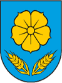 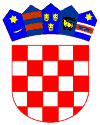 